* İşaret bulunan yerler zorunlu olarak doldurulmalıdır.Yukarıda talep ettiğim analiz için gerekli “Analiz Sözleşmesini”  http://siubtam.siirt.edu.trweb sayfasından okudum, kabul ettim ve gereğini yaptım. “TR 6200 0100 0094 6213 0752 5034” nolu hesaba Analiz ücretini zamanında ödeyeceğimi taahhüt ederim. Adı Soyadı:                                                                                                                                              İmza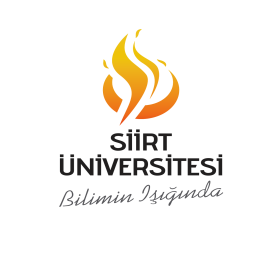 T.CSİİRT ÜNİVERSİTESİBİLİM VE TEKNOLOJİ UYGULAMA VE ARAŞTIRMA MERKEZİ (SİÜBTUAM)MOLEKÜLER VE MİKROBİYOLOJİ ANALİZ İSTEK FORMUT.CSİİRT ÜNİVERSİTESİBİLİM VE TEKNOLOJİ UYGULAMA VE ARAŞTIRMA MERKEZİ (SİÜBTUAM)MOLEKÜLER VE MİKROBİYOLOJİ ANALİZ İSTEK FORMUT.CSİİRT ÜNİVERSİTESİBİLİM VE TEKNOLOJİ UYGULAMA VE ARAŞTIRMA MERKEZİ (SİÜBTUAM)MOLEKÜLER VE MİKROBİYOLOJİ ANALİZ İSTEK FORMUT.CSİİRT ÜNİVERSİTESİBİLİM VE TEKNOLOJİ UYGULAMA VE ARAŞTIRMA MERKEZİ (SİÜBTUAM)MOLEKÜLER VE MİKROBİYOLOJİ ANALİZ İSTEK FORMU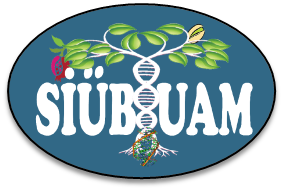 Doküman NoSİÜ.FR.1575Yayın Tarihi11.11.2018Revizyon No/1Sayfa No1/2Siirt Üniversitesi, Kezer Yerleşkesi, Bilim ve Teknoloji Uygulama ve Araştırma Merkezi, 56100, Siirt+90 (0484) 212 11 11-3462 subtam@siirt.edu.tr  Siirt Üniversitesi, Kezer Yerleşkesi, Bilim ve Teknoloji Uygulama ve Araştırma Merkezi, 56100, Siirt+90 (0484) 212 11 11-3462 subtam@siirt.edu.tr  Siirt Üniversitesi, Kezer Yerleşkesi, Bilim ve Teknoloji Uygulama ve Araştırma Merkezi, 56100, Siirt+90 (0484) 212 11 11-3462 subtam@siirt.edu.tr  Siirt Üniversitesi, Kezer Yerleşkesi, Bilim ve Teknoloji Uygulama ve Araştırma Merkezi, 56100, Siirt+90 (0484) 212 11 11-3462 subtam@siirt.edu.tr  Siirt Üniversitesi, Kezer Yerleşkesi, Bilim ve Teknoloji Uygulama ve Araştırma Merkezi, 56100, Siirt+90 (0484) 212 11 11-3462 subtam@siirt.edu.tr  Siirt Üniversitesi, Kezer Yerleşkesi, Bilim ve Teknoloji Uygulama ve Araştırma Merkezi, 56100, Siirt+90 (0484) 212 11 11-3462 subtam@siirt.edu.tr  A)Analizi Talep EdenSiirt Üniversitesi              Kamu Kurumu  Diğer Üniversiteler                Özel Sektör/KişiSonuç raporunun nasıl teslim edinilmesi isteniyor☐ Elden                      ☐ Posta        ☐ E-Posta                ☐ Kargo ile iletilmesi,Analizi Talep EdenSiirt Üniversitesi              Kamu Kurumu  Diğer Üniversiteler                Özel Sektör/KişiSonuç raporunun nasıl teslim edinilmesi isteniyor☐ Elden                      ☐ Posta        ☐ E-Posta                ☐ Kargo ile iletilmesi,Analizi Talep EdenSiirt Üniversitesi              Kamu Kurumu  Diğer Üniversiteler                Özel Sektör/KişiSonuç raporunun nasıl teslim edinilmesi isteniyor☐ Elden                      ☐ Posta        ☐ E-Posta                ☐ Kargo ile iletilmesi,Analizi Talep EdenSiirt Üniversitesi              Kamu Kurumu  Diğer Üniversiteler                Özel Sektör/KişiSonuç raporunun nasıl teslim edinilmesi isteniyor☐ Elden                      ☐ Posta        ☐ E-Posta                ☐ Kargo ile iletilmesi,Analizi Talep EdenSiirt Üniversitesi              Kamu Kurumu  Diğer Üniversiteler                Özel Sektör/KişiSonuç raporunun nasıl teslim edinilmesi isteniyor☐ Elden                      ☐ Posta        ☐ E-Posta                ☐ Kargo ile iletilmesi,Analizi Talep EdenSiirt Üniversitesi              Kamu Kurumu  Diğer Üniversiteler                Özel Sektör/KişiSonuç raporunun nasıl teslim edinilmesi isteniyor☐ Elden                      ☐ Posta        ☐ E-Posta                ☐ Kargo ile iletilmesi,Başvuru Tarihi: ..../..../.....B)Adres ve Fatura BilgileriAdres ve Fatura BilgileriAdres ve Fatura BilgileriAdres ve Fatura BilgileriAdres ve Fatura BilgileriAdres ve Fatura BilgileriAdres ve Fatura Bilgileri*Faturanın Verileceği İlgili*Faturanın Verileceği İlgili*Faturanın Verileceği İlgili*Faturanın Verileceği İlgili*Faturanın Verileceği İlgili*Cep Tel:*Cep Tel:*Cep Tel:*Cep Tel:*Cep Tel:İş Tel:İş Tel:İş Tel:*TC Kimlik No*TC Kimlik No*TC Kimlik No*TC Kimlik No*TC Kimlik No*Vergi Dairesi/No:*Vergi Dairesi/No:*Vergi Dairesi/No:Faks:Faks:Faks:Faks:Faks:e-Posta:e-Posta:e-Posta:*Adresi;*Adresi;*Adresi;*Adresi;*Adresi;*Adresi;*Adresi;*Adresi;C)C)ANALİZİ İSTENEN ÖRNEKANALİZİ İSTENEN ÖRNEKANALİZİ İSTENEN ÖRNEKANALİZİ İSTENEN ÖRNEKANALİZİ İSTENEN ÖRNEKANALİZİ İSTENEN ÖRNEKNumune Adı/CinsiNumune Adı/CinsiNumune Adı/CinsiNumunenin Ambalaj DurumuNumunenin Seri/Lot NumarasıNumunenin Seri/Lot NumarasıNumune sayısı:Numune sayısı:Numune Adı/CinsiNumune Adı/CinsiNumune Adı/CinsiNumunenin Ambalaj DurumuÖrneğinin analizinden artan bölüm geri isteniyor mu?☐ Evet                                                              ☐ HayırÖrneğinin analizinden artan bölüm geri isteniyor mu?☐ Evet                                                              ☐ HayırÖrneğinin analizinden artan bölüm geri isteniyor mu?☐ Evet                                                              ☐ HayırÖrneğinin analizinden artan bölüm geri isteniyor mu?☐ Evet                                                              ☐ HayırD) Açıklama   -  Yapılması İstenen Analizler:D) Açıklama   -  Yapılması İstenen Analizler:D) Açıklama   -  Yapılması İstenen Analizler:D) Açıklama   -  Yapılması İstenen Analizler:D) Açıklama   -  Yapılması İstenen Analizler:D) Açıklama   -  Yapılması İstenen Analizler:D) Açıklama   -  Yapılması İstenen Analizler:D) Açıklama   -  Yapılması İstenen Analizler:E) E) *Güvenlik Bilgileri (Numunenizin saklanması, insan sağlığı veya güvenlik açısından varsa riskleri belirtiniz)*Güvenlik Bilgileri (Numunenizin saklanması, insan sağlığı veya güvenlik açısından varsa riskleri belirtiniz)*Güvenlik Bilgileri (Numunenizin saklanması, insan sağlığı veya güvenlik açısından varsa riskleri belirtiniz)*Güvenlik Bilgileri (Numunenizin saklanması, insan sağlığı veya güvenlik açısından varsa riskleri belirtiniz)*Güvenlik Bilgileri (Numunenizin saklanması, insan sağlığı veya güvenlik açısından varsa riskleri belirtiniz)*Güvenlik Bilgileri (Numunenizin saklanması, insan sağlığı veya güvenlik açısından varsa riskleri belirtiniz)Numunenin,☐Çevreye  ☐Cihaza	☐ İnsan sağlığına (☐ Solunum ☐Deri  ☐Göz) zararlı etkisi varsa belirtiniz.Açıklama: Numunenin,☐Çevreye  ☐Cihaza	☐ İnsan sağlığına (☐ Solunum ☐Deri  ☐Göz) zararlı etkisi varsa belirtiniz.Açıklama: Numunenin,☐Çevreye  ☐Cihaza	☐ İnsan sağlığına (☐ Solunum ☐Deri  ☐Göz) zararlı etkisi varsa belirtiniz.Açıklama: Numunenin,☐Çevreye  ☐Cihaza	☐ İnsan sağlığına (☐ Solunum ☐Deri  ☐Göz) zararlı etkisi varsa belirtiniz.Açıklama: Numunenin,☐Çevreye  ☐Cihaza	☐ İnsan sağlığına (☐ Solunum ☐Deri  ☐Göz) zararlı etkisi varsa belirtiniz.Açıklama: Numunenin,☐Çevreye  ☐Cihaza	☐ İnsan sağlığına (☐ Solunum ☐Deri  ☐Göz) zararlı etkisi varsa belirtiniz.Açıklama: Numunenin,☐Çevreye  ☐Cihaza	☐ İnsan sağlığına (☐ Solunum ☐Deri  ☐Göz) zararlı etkisi varsa belirtiniz.Açıklama: Numunenin,☐Çevreye  ☐Cihaza	☐ İnsan sağlığına (☐ Solunum ☐Deri  ☐Göz) zararlı etkisi varsa belirtiniz.Açıklama: G)Numune kabul ve raporlama birimi tarafından doldurulacaktır.Numune kabul ve raporlama birimi tarafından doldurulacaktır.Geliş TarihiGeliş TarihiCinsiDurumu  KABUL [ ]   RED [ ]Durumu  KABUL [ ]   RED [ ]Durumu  KABUL [ ]   RED [ ]Geliş ŞekliGeliş ŞekliAÇIK [ ]    AMBALAJLI[ ]     STERİL AMBALAJLI [ ]    Sonuç Termin Tarihi:Sonuç Termin Tarihi:HAZIRLAYAN:Numune Kabul ve Raporlama BirimiMurat YOLTAYKONTROL EDEN:Kalite Yönetim SorumlusuAbdullah BAYCARONAYLAYAN:Laboratuvar MüdürüEbru AKKEMİK